T.C.CUMHURBAŞKANLIĞI Savunma Sanayii Müsteşarlığı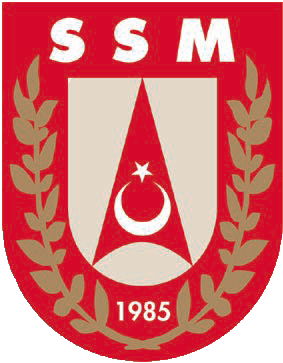 KİMYASAL VE BİYOLOJİK TEHDİTLERE KARŞI YENİ NESİL KORUYUCU TEKSTİL TEKNOLOJİSİ GELİŞTİRİLMESİSAVUNMA SANAYİİ MÜSTEŞARLIĞI AR-GE GENİŞ ALAN ÇAĞRISI(SAGA)LAHİKA-1 BAŞVURU FORMATIBAŞVURU YAPAN FİRMA/KURUM/KURULUŞ BİLGİLERİİletişim BilgileriPersonel Bilgileri (Üniversiteler Hariç)Organizasyon Yapısı (Üniversiteler Hariç)Mali Bilgiler Son üç yıla ait ciro bilgisi (Üniversite/Araştırma Kuruluşları hariç)Kapasite BilgileriFirma/kurum/kuruluşun geniş alan çağrısına yönelik tasarım kabiliyetleri, bu kabiliyetlere yönelik laboratuvar, cihaz, yazılım altyapısı ve insan kaynağı Firma/kurum/kuruluşun geniş alan çağrısına yönelik üretim kabiliyetleri, bu kabiliyetlere yönelik laboratuvar, cihaz, yazılım altyapısı ve insan kaynağıFirma/kurum/kuruluşun geniş alan çağrısına yönelik test kabiliyetleri, bu kabiliyetlere yönelik laboratuvar, cihaz, yazılım altyapısı ve insan kaynağıReferanslarFirma/kurum/kuruluşun geniş alan çağrısına yönelik mevcut ve tamamlanan Ar-Ge projeleri   (her bir proje için … kelimeyi geçmeyen özet bilgi)Firma/kurum/kuruluşun sunulan proje önerilerinin kapsamına yönelik faaliyetler (Örneğin Yayın, patent vb.) (her biri için … kelimeyi geçmeyen özet bilgi)Firma/kurum/kuruluşun geniş alan çağrısına yönelik mevcut ürünlerinin geçmişte TSK ve diğer ülkelerin silahlı kuvvetleri envanterine girmiş olma durumu, kullanıldığı platform/sistem bilgisi (her bir proje için … kelimeyi geçmeyen özet bilgi)PROJE ÖNERİSİ Teknik BilgilerKonu Başlığı (Çağrı metninde yer alan konu başlıklarından seçilecektir)AmaçKapsamKritiklikİş Paketleri ve Görev Alacak Firma/Kurum/KuruluşlarKullanılacak Teknoloji Mevcut ve Planlanan Teknoloji Hazırlık SeviyesiTeknik Özellikler Uygulama AlanlarıTAKVİM BİLGİLERİ MALİYET BİLGİLERİ Proje önerilerinin tahmini maliyet bilgisinin kırılım verilerek sunulması istenmektedir